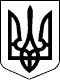 УКРАЇНАЧЕЧЕЛЬНИЦЬКА РАЙОННА РАДАВІННИЦЬКОЇ ОБЛАСТІРІШЕННЯ № 22528 квітня 2017 року                                                               11 сесія 7 скликанняПро внесення змін до районної Програми військово-патріотичного виховання молоді,  забезпечення заходів з призову, оборони,  мобілізації  та цивільного захисту на території  Чечельницького району на 2017-2021 роки  	Відповідно до пункту 16 частини 1 статті 43 Закону України «Про місцеве самоврядування в Україні», враховуючи подання районної державної адміністрації, висновок постійної комісії районної ради з питань бюджету та комунальної власності, районна рада ВИРІШИЛА:1. Підпункт 4 пункту 2 та підпункт 6 пункту 3 розділу V районної Програми військово-патріотичного виховання молоді, забезпечення заходів з призову, оборони, мобілізації та цивільного захисту на території Чечельницького району на 2017-2021 роки, затвердженої рішенням 9 сесії районної ради 7 скликання від 23.12.2016 року № 180, із змінами, внесеними рішенням 10 сесії районної ради 7 скликання від 01.03.2017 року № , викласти в новій редакції (додається).          2. Фінансування Програми проводити за рахунок коштів сільських, селищного та районного бюджетів, а також за рахунок благодійних надходжень, інвестицій, грантів та інших джерел, не заборонених чинним законодавством України.	3. Контроль за виконанням цього рішення покласти на постійну комісію районної ради з питань бюджету та комунальної власності (Савчук В.В.).Голова районної ради                                                              С.В. П’яніщук